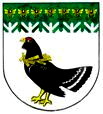 от 06 мая 2021 года № 212Об окончании отопительного периода 2020-2021 годовВ связи с установившейся положительной среднесуточной температурой наружного воздуха, администрация Мари-Турекского муниципального района Республики Марий Эл постановляет:1. Завершить с 07 мая 2021 года отопительный сезон жилых домов и объектов социальной сферы Мари-Турекского муниципального района.2. Рекомендовать теплоснабжающим предприятиям района прекратить подачу тепловой энергии в жилые дома, объекты социальной сферы Мари-Турекского муниципального района.3. Муниципальным учреждениям:- произвести отключение подачи тепловой энергии в тепловых пунктах и узлах управления подведомственных зданий и помещений;- подготовить и предъявить до 10 июня 2021 года тепловые пункты и узлы управления теплоснабжающим предприятиям для проведения гидравлических испытаний.4. Опубликовать настоящее постановление в районной газете «Знамя».5. Контроль за исполнением настоящего постановления возложить на первого заместителя главы Мари-Турекского муниципального района Зыкова А.С.МАРИЙ ЭЛ РЕСПУБЛИКЫНМАРИЙ ТУРЕК МУНИЦИПАЛЬНЫЙ РАЙОНЫНАДМИНИСТРАЦИЙЖЕАДМИНИСТРАЦИЯМАРИ-ТУРЕКСКОГО МУНИЦИПАЛЬНОГО РАЙОНАРЕСПУБЛИКИ МАРИЙ ЭЛАДМИНИСТРАЦИЯМАРИ-ТУРЕКСКОГО МУНИЦИПАЛЬНОГО РАЙОНАРЕСПУБЛИКИ МАРИЙ ЭЛПУНЧАЛПОСТАНОВЛЕНИЕПОСТАНОВЛЕНИЕ  Глава администрации        Мари-Турекского  муниципального районаС.Ю. Решетов